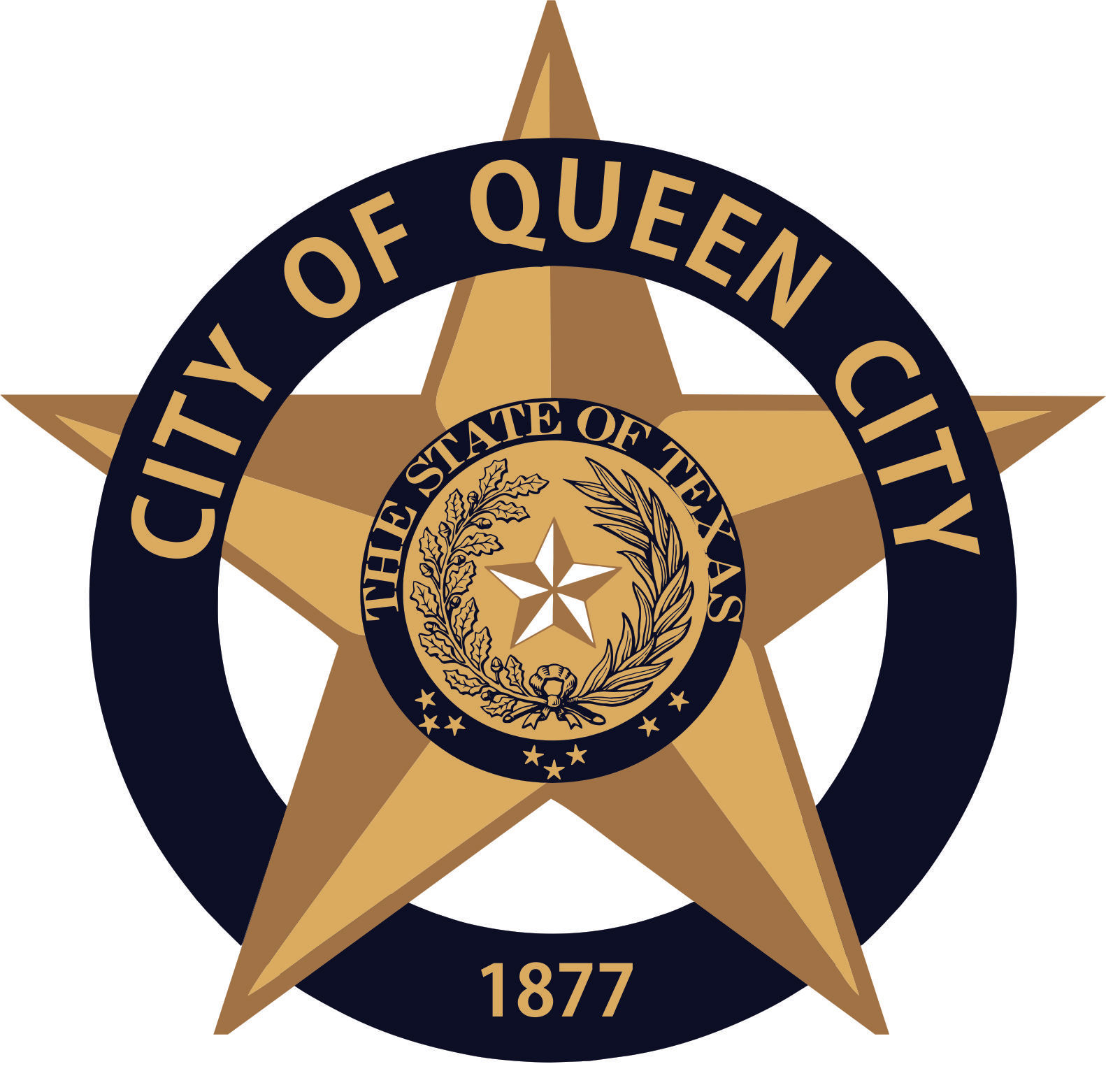 CITY OF QUEEN CITY, TX                                        	    PUBLIC HEARING        AgendaMonday, September 21, 2020			        	5:30 P.M.			    	              City HallCall to OrderPublic Hearing over FY Budget 2020-2021Consider, Discus and approve FY 2020-2021 Budget Ordinance 2020.06Consider, Discus and approve Water Rates for FY 2020-2021/ Ordinance 2020.07AdjournmentPersons with disabilities who plan to attend this meeting and who may need assistance should contact Amanda Wiley, at 903-796-7986 two working days prior to meeting so that arrangements can be made.  This is to certify that I, Amanda Wiley,___________________________________, City Secretary, posted this Agenda at the glass front door of the City Hall, facing the outside, for public viewing twenty-four hours a day, at 4:30 p.m., on September 17, 2020.